Texts to support PSHE topicsHands are not for hitting by Martine AgassiDogger by Shirley HughesBarry the fish with fingers by Sue HenraIt’s ok to be different by Todd ParrDon’t worry Hugless Douglas by David MellingGeorge and Martha by James MarshallThe very hungry caterpillar by Eric CarleThe huge bag of worries by Virginia IronsideThe Colour Monster by Anna LlenasFred and Todd are friends by Arnold LobelWe’re going on a bear hunt by Michael RosenRuby’s worry by Tom PercivalThank goodness for Bob by Matthew MorganThe Cloud by Hannah CummingHandas Surprise by Eileen BrowneGiraffes can’t dance by Giles AndreaeThe koala who could by Rachel BrightLost and Found by Oliver JeffersOnce there were giants by Martin WaddellI will never ever eat a tomato by Lauren ChildsElmer by David McKeeThe Rainbow Fish by Marcus PfisterThis is our house by Michael RosenBeegu by Alexis DeaconOliver’s Vegetables by Vivian French The Magic Paintbrush by Julia DonaldsonHow to catch a star by Oliver JeffersDogs don’t do ballet by Anna KempThe girl who never made mistakes by Mark Peti and Gary RubinsteinWhat we’ll build by Oliver JeffersWho’s in my family by Robie H. HarrisAnd Tango makes three by Justin RichardsonAmazing Grace by Mary HoffmanSix Dinner Sid by Inga MooreThe day the crayons quit by Oliver JeffersThe dot by Peter ReynoldsButterfly Brain by Laura DockrillThe longest strongest thread by Inbal Leither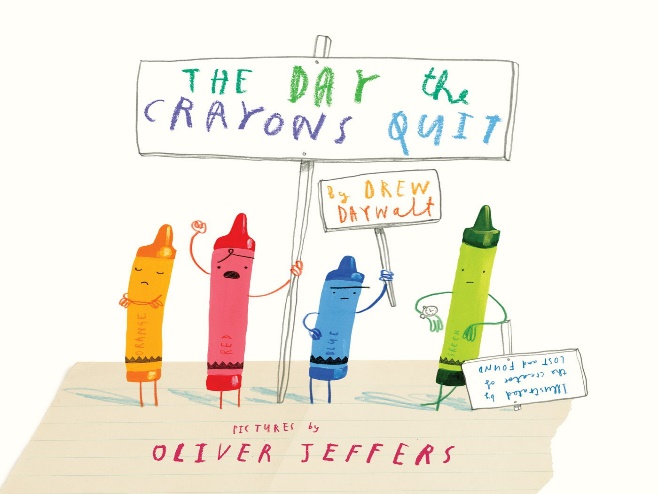 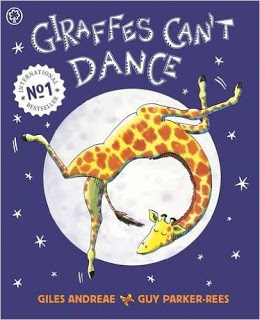 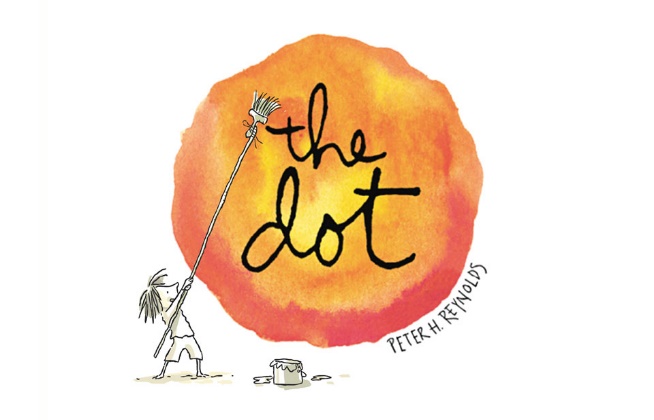 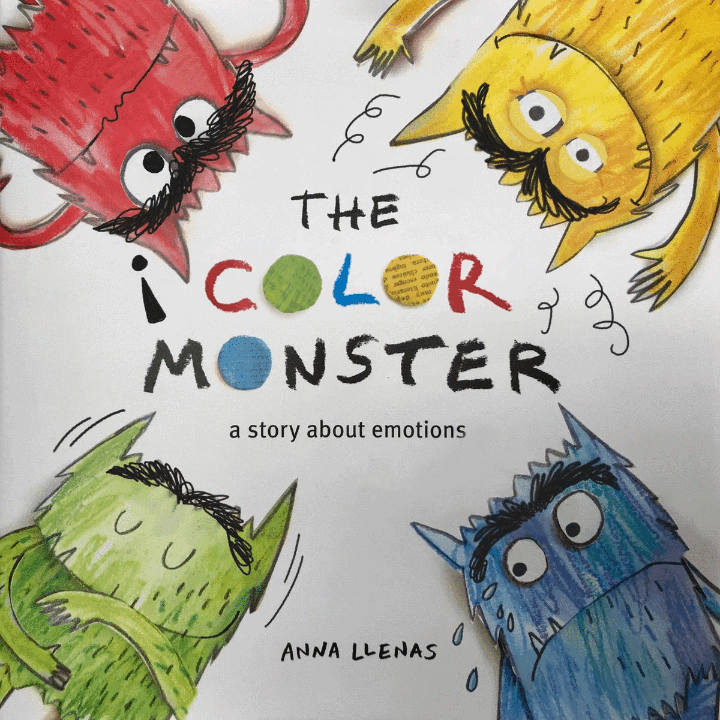 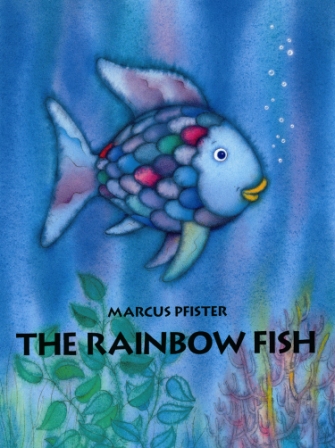 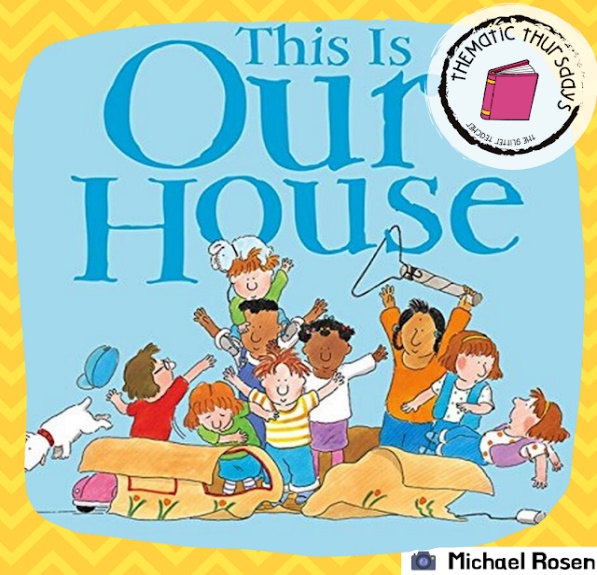 